COLEGIO CRISTIANO EMMANUELED. MATEMÁTICA (SINGAPUR)PRIMER AÑO BÁSICOPRUEBA SUMATIVA“NUMERACIÓN, ADICIÓN y SUSTRACCIÓNHASTA EL 40”Nombre:_______________________________________________________                                    Fecha:____________________                                                                                                 Obj:  Reconocer, contar, leer  y escribir números hasta el 40; Representar números en decenas y unidades,               Sumar y Restar  dos números de 1 Y 2  dígito y Usando  las estrategia de hacer “40”.1º  Unir  los números del 1 al 30  mediante una línea  (10 ptos. c/u)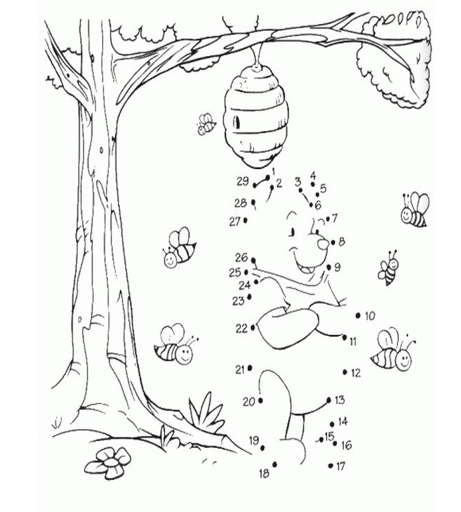 2º  Realiza las  siguientes Sumas  (2 pto. c/u)3º   Resuelve  las  siguientes  Restas ( 2 ptos. c/u)4º   Resuelve el siguiente problema  (1  pto.)      ¿Cuántos  dulces  tiene en total ?                D     U                                                                         En total  tienen  ________  dulces.___________________________________________________________________¿Con cuántas  bolitas  quedó  Carlos?          D      U                                                                              Carlos  tiene  ________ bolitas.            2   5    +    1    23   0         +      91   5    +   1   82  6        +        9         D  U                      D  U                      D  U                        D  U         3  9                        2  7                       3  3                             4  0     4                     -  1  5                    -      8                          -  2  5